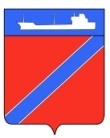 Совет Туапсинского городского поселенияТуапсинского районаР Е Ш Е Н И Еот 18 февраля 2020 года                                                                     № 30.5город ТуапсеО внесении изменений в решение Совета Туапсинского городского поселения Туапсинского района от 1 октября 2019 года №25.3 «Об утверждении Положения «О порядке сдачи квалификационного экзамена муниципальными служащими администрации Туапсинского городского поселения Туапсинского района и оценки их знаний, навыков и умений (профессионального уровня)»	В соответствии с Законами Краснодарского края от 11 ноября 2019 года №4142-КЗ «О внесении изменений в отдельные законодательные акты Краснодарского края» и от 8 июня 2007 года №1244-КЗ «О муниципальной службе в Краснодарском крае», во исполнение протеста Туапсинского межрайонного прокурора от 30 декабря 2019 года № 7-02-2019 на решение Совета Туапсинского городского поселения Туапсинского района от 1 октября 2019 года №25.3 «Об утверждении Положения «О порядке сдачи квалификационного экзамена муниципальными служащими администрации Туапсинского городского поселения Туапсинского района и оценки их знаний, навыков и умений (профессионального уровня») Совет Туапсинского городского поселения РЕШИЛ:1. Внести в решение Совета Туапсинского городского поселения от1 октября 2019 года №25.3 «Об утверждении Положения «О  порядке сдачи квалификационного экзамена муниципальными служащими администрации Туапсинского городского поселения Туапсинского района и оценки их знаний, навыков и умений (профессионального уровня)» следующие изменения:	в приложении «Положение о порядке сдачи квалификационного экзамена муниципальными служащими администрации Туапсинского городского поселения Туапсинского района и оценки их знаний, навыков и умений (профессионального уровня) »: Пункт 1 дополнить абзацем следующего содержания:«Квалификационный экзамен проводится в целях оценки знаний, навыков и умений (профессионального  уровня) муниципальных служащих для последующего присвоения классного чина.»1.2.Пункт 2 изложить в следующей редакции:«2. Муниципальным служащим, замещающим должности муниципальной службы на определенный срок полномочий, классные чины присваиваются по результатам квалификационного экзамена.»1.3. пункты 3, 5, 6, 24 считать утратившими силу.           1.4. пункт 7 изложить в следующей редакции:«7. Квалификационный экзамен проводится при решении вопроса о присвоении классного чина муниципальной службы по инициативе муниципального служащего не позднее чем через три месяца после дня подачи им письменного заявления  о присвоении классного чина муниципальной службы.»1.5. пункт 8 изложить в следующей редакции:«8. Аттестационная комиссия по проведению квалификационного экзамена состоит из председателя, заместителя председателя, секретаря и других членов комиссии.»Состав комиссии по проведению квалификационного экзамена утверждается распоряжением администрации Туапсинского городского поселения. В состав аттестационной комиссии по проведению квалификационного экзамена включаются представители кадровой службы, правового отдела, а также выборного профсоюзного органа муниципальных служащихПредседатель, заместитель председателя и секретарь аттестационной комиссии по проведению квалификационного экзамена избирается из состава аттестационной комиссии по проведению квалификационного экзамена на ее первом заседании.Заседание аттестационной комиссии по проведению квалификационного экзамена проводятся по мере необходимости».1.6. пункт 9 изложить в следующей редакции:«9. Дата, время и место проведения квалификационного экзамена определяется аттестационной  комиссией администрации Туапсинского городского поселения по проведению квалификационного экзамена и доводится до сведения муниципального служащего, которому предстоит сдача квалификационного экзамена, не позднее, чем за две недели до дня проведения квалификационного экзамена.» 1.7. пункт 12 изложить в следующей редакции:	«12. Непосредственный руководитель муниципального служащего направляет в комиссию отзыв об уровне знаний, навыков и умений (профессиональном уровне) муниципального служащего и о возможности присвоения ему классного чина (далее - отзыв) по форме согласно приложению №1 к настоящему Положению.»1.8. пункт 23 изложить в новой редакции:	«23. На основании результатов квалификационного экзамена в срок не позднее одного месяца издается муниципальный правовой акт органа местного самоуправления о присвоении классного чина муниципальному служащему, сдавшему квалификационный экзамен.»2. Опубликовать настоящее решение в газете «Черноморье сегодня» и разместить на официальном сайте Совета Туапсинского городского поселения Туапсинского района в информационно-телекоммуникационной сети «Интернет».3. Контроль за выполнением настоящего решения возложить на комиссию по вопросам законности и правопорядка, правовой защиты граждан, вопросам местного самоуправления, взаимодействия с общественными объединениями и политическими партиями, развитию молодёжной политики, культуры и спорта.	4. Настоящее решение вступает в силу со дня его опубликования.Председатель СоветаТуапсинского городского поселения Туапсинского района                                           В.В.Стародубцев                                                                                        Исполняющий обязанности главы Туапсинского городского поселения Туапсинского  района                                                              М.В.Кривопалов                                                     